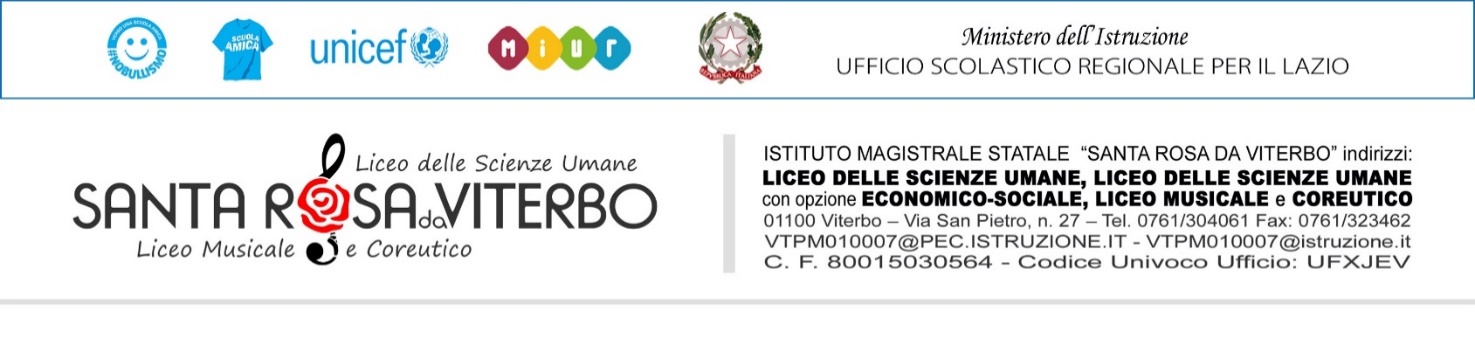 LIBERATORIA/AUTORIZZAZIONE PER LA PUBBLICAZIONE DI FOTO E VIDEOIl sottoscritto (1° genitore)_________________________________, la sottoscritta (2° genitore)__________________________ il sottoscritto (tutore)_______________________ dell’alunno/a________________________________ frequentante la classe_____________, preso atto della comunicazione n.______________,DICHIARA/DICHIARANOche all’atto dell’iscrizione presso il Liceo delle Scienze Umane, Musicale e Coreutico “S. Rosa da Viterbo”[ ] ha/hanno                                                        [ ] non ha/non hanno         Dato il consenso per effettuare         [ ] uscite in orario scolastico                           [ ] foto e riprese audio videoIn questa occasione, per coloro i quali hanno manifestato diniego, vi è la possibilità di aderire all’evento, compilando la parte sottostante:Il sottoscritto (1°genitore)_________________________________, la sottoscritta (2° genitore)__________________________ il sottoscritto (tutore)_______________________ dell’alunno/a________________________________ frequentante la classe_____________, DA/ DANNO IL CONSENSOper effettuare         [ ] uscite in orario scolastico                           [ ] foto e riprese audio videoData_______________	                                   Firma 1° genitore________________________________                                                                  Firma 2° genitore_________________________________                                                                Firma del tutore/ affidatario_________________________ PS: Si chiede cortesemente di stampare il modulo, firmarlo e consegnarlo al Rappresentante di Classe entro e non oltre il:          _______________________________                                          IL DIRIGENTE SCOLASTICO                                                       Alessandro Ernestini              (firma autografa sostituita a mezzo stampa ex art. 3 co. 2 D. lgs. 39/93)A cura della FS Supporto Studenti 2022/2023